ПРОЕКТ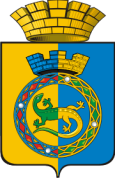 ДУМА ГОРНОУРАЛЬСКОГО ГОРОДСКОГО ОКРУГАВОСЬМОЙ  СОЗЫВВТОРОЕ  ЗАСЕДАНИЕРЕШЕНИЕот ___________________	 							         № ______г. Нижний ТагилО внесении изменений в решение Думы Горноуральского городского округа от 26.10.2017 № 4/3 «Об утверждении Правил землепользования и застройки Горноуральского городского округа»  В соответствии со ст. 30, 33 Градостроительного кодекса Российской Федерации, рассмотрев представленный администрацией Горноуральского городского округа проект решения Думы Горноуральского городского округа «О внесении изменений в решение Думы Горноуральского городского округа от 26.10.2017 № 4/3 «Об утверждении Правил землепользования и застройки Горноуральского городского округа», Дума городского округаРЕШИЛА:Внести изменения в решение Думы Горноуральского городского округа от 26.10.2017 № 4/3 «Об утверждении Правил землепользования и застройки Горноуральского городского округа» (с изменениями от 26.04.2018 № 12/15, от 23.08.2018 № 17/15, от 27.09.2018 № 19/6, от 25.10.2018 № 21/16, от 20.12.2018 № 23/13, от 24.01.2019 № 24/6, от 21.02.2019 № 26/12, от 28.03.2019 № 27/11, от 25.04.2019 № 29/7, от 30.05.2019 № 30/18, от 27.06.2019 № 32/5, от 29.08.2019 № 34/21, от 24.10.2019 № 39/12, от 30.01.2020 № 43/17, от 27.08.2020 № 49/14, от 25.02.2021 № 59/10, от 22.04.2021 № 62/22, от 27.05.2021 № 63/9, от 05.08.2021 № 65/3, от 25.08.2021 № 66/19, от 28.10.2021 № 69/10, от 25.11.2021 № 71/45, от 28.04.2022 № 79/20, от 28.04.2022 № 79/21, от 23.06.2022 № 82/4, от 25.08.2022 № 85/12), в карты градостроительного зонирования территорий:п. Зональный: - в части изменения границ территориальных зон Ж-1 - зона жилых домов усадебного типа, СХ - 1 - зона сельскохозяйственных угодий, Р-1 - объекты рекреационного назначения (зона лесов, парков и скверов), в связи с изменением границ п. Зональный по решению суда от 12.01.2021;с. Покровское:- в части изменения территориальной зоны ОДС-4 - общественно деловая зона (зона культовых объектов) на зону ОДС-2 - общественно деловая зона (зона лечебно-оздоровительных комплексов) в отношении существующего земельного участка под зданием ОВП (66:19:2701004:382, село Покровское, улица Пушкина, 31 «А») для приведения территориальной зоны земельного участка в соответствие с функциональной зоной;- в части изменения территориальной зоны ОДС-2 - общественно деловая зона (зона лечебно-оздоровительных комплексов) на зону ОДС-4 - общественно деловая зона (зона культовых объектов) в отношении существующего земельного участка под зданием церкви (66:19:2701004:159, с. Покровское, ул. Советская, дом 83 А) для приведения территориальной зоны земельного участка в соответствие с функциональной зоной;пгт. Горноуральский:- в части изменения территориальной зоны ОП-1 – зона общего пользования на зону ОДС-1 - общественно деловая зона (зона общественных центров) в отношении существующего земельного участка с кадастровым номером 66:19:2101001:15, расположенного по адресу: Свердловская область, Пригородный район, пгт. Горноуральский, в 150м. на северо-восток от котельной;- в части изменения территориальной зоны Ж-3 – застройка многоквартирными многоэтажными (от 4 этажей и выше) жилыми домами на зону ОДС-1 - общественно деловая зона (зона общественных центров) в отношении существующего земельного участка с кадастровым номером 66:19:2101001:1055, расположенного по адресу: Свердловская область, Пригородный район, пгт. Горноуральский, участок №5 «Б»;п. Черноисточинск:- в части изменения территориальных зон Т-2 - зона транспортной инфраструктуры, Р-2 - рекреационная зона на зону Ж-1(А) – зона жилых домов с ведением ЛПХ для формирования земельного участка рядом с земельным участком 43 по улице Мамина-Сибиряка;- в части изменения территориальной зоны И-1 – зона инженерной инфраструктуры на зону Ж-1(А) – зона жилых домов с ведением ЛПХ в отношении существующего земельного участка с кадастровым номером 66:19:1101004:335, расположенного по адресу: Свердловская область, Пригородный район, п. Черноисточинск, ул. Фрунзе, дом 33 А для приведения территориальной зоны в соответствие с назначением земельного участка;- в части изменения территориальной зоны Т-2 - зона транспортной инфраструктуры на зону Ж-1 – зона жилых домов усадебного типа для формирования и перераспределения земельного участка рядом с земельным участком с кадастровым номером 66:19:1101006:641 по адресу: Свердловская область, Пригородный район, п. Черноисточинск, ул. Первомайская, дом 150 Ж;- в части изменения территориальной зоны ОДС-1 - зона торговых комплексов, паркингов, автостоянок на зону Ж-1 – зона жилых домов усадебного типа в отношении существующего земельного участка с кадастровым номером 66:19:1101005:858, расположенного по адресу: Свердловская область, Пригородный район, п. Черноисточинск, ул. Ломоносова, уч. 33 Г для приведения территориальной зоны в соответствие с назначением земельного участка.Настоящее Решение вступает в силу со дня его официального опубликования.Опубликовать настоящее Решение в установленном порядке и разместить на официальном сайте Горноуральского городского округа.Контроль за выполнением настоящего Решения возложить на постоянную депутатскую комиссию по вопросам законности и местного самоуправления (Михайлова О.И.). Председатель Думы Горноуральского городского округаВ.В. ДоможировГлава Горноуральского городского округаД.Г. Летников 